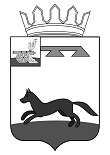 АДМИНИСТРАЦИЯ  МУНИЦИПАЛЬНОГО ОБРАЗОВАНИЯ«ХИСЛАВИЧСКИЙ РАЙОН» СМОЛЕНСКОЙ  ОБЛАСТИП О С Т А Н О В Л Е Н И Еот 22 августа 2023 г. № 333Об установлении ставки платы за единицу объема древесины, заготавливаемой на землях, находящихся в собственности муниципального образования «Хиславичский район»  Смоленской области, ставки платы за единицу лесных ресурсов и ставки платы за единицу площади лесных участков, находящихся в собственности муниципального образования «Хиславичский район»  Смоленской области»В соответствии с Лесным кодексом Российской Федерации, Федеральным законом от 06.10.2003 №131-ФЗ «Об общих принципах организации местного самоуправления в Российской Федерации», постановлением Правительства Российской Федерации от 22.05.2007 №310 «О ставках платы за единицу объема лесных ресурсов и ставках платы за единицу площади лесного участка, находящегося в федеральной собственности»,  руководствуясь Уставом муниципального образования «Хиславичский район»  Смоленской областиАдминистрация муниципального образования «Хиславичский район» Смоленской области п о с т а н о в л я е т:1. Утвердить ставки платы за единицу объема древесины, заготавливаемой на землях, находящихся в собственности муниципального образования «Хиславичский район»  Смоленской области, ставки платы за единицу лесных ресурсов и ставки платы за единицу площади лесных участков, находящихся в собственности муниципального образования «Хиславичский район»  Смоленской области» согласно приложению.2. Установить, что при определении платы за единицу объема лесных ресурсов и за единицу площади лесного участка, находящегося в собственности муниципального образования «Хиславичский район»  Смоленской области в целях его аренды, применяются коэффициенты, устанавливаемые к ставкам платы за единицу объема лесных ресурсов и ставкам платы за единицу площади лесного участка, находящегося в федеральной собственности, на текущий год.		3. Настоящее постановление подлежит опубликованию.		4. Контроль за выполнением настоящего постановления оставляю за собой.Глава  муниципального образования «Хиславичский район» Смоленской области		                                                                 А.В. Загребаев Приложение №1к постановлению Администрации муниципального образования «Хиславичский район»  Смоленской областиот «22» августа 2023 года № 333Ставкиплаты за единицу объема древесины лесных насаждений(основные породы)Примечание:<*> Породы лесных насаждений, за исключением пород лесных насаждений, входящих в перечень видов (пород) деревьев и кустарников, заготовка древесины которых не допускается, установленный федеральным органом исполнительной власти в соответствии с пунктом 2 статьи 81 Лесного кодекса Российской Федерации.<**> К деловой крупной древесине относятся отрезки ствола диаметром в верхнем торце без коры от 25 см и более, к средней - диаметром от 13 до 24 см, к мелкой - диаметром от 3 до 12 см.<***> Диаметр дровяной древесины липы измеряется без коры, остальных пород лесных насаждений - в коре.<****> За исключением ели и деревьев других хвойных пород для новогодних праздников.Ставкиплаты за единицу объема живицыСтавкиплаты за единицу объема недревесных лесных ресурсовСтавкиплаты за единицу объема пищевых лесных ресурсови лекарственных растенийСтавкиплаты за единицу площади лесного участка, находящегосяв федеральной собственности, при осуществлении видовдеятельности в сфере охотничьего хозяйстваСтавкиплаты за единицу площади лесного участка,находящегося в федеральной собственности, при ведениисельского хозяйства и осуществлении рыболовстваСтавкиплаты за единицу площади лесного участка, находящегосяв федеральной собственности, при осуществлениирекреационной деятельностиСтавкиплаты за единицу площади лесного участка, находящегосяв федеральной собственности, при создании лесныхплантаций и их эксплуатацииСтавкиплаты за единицу площади лесного участка, находящегосяв федеральной собственности, при выращивании лесныхплодовых, ягодных, декоративных растенийи лекарственных растенийСтавкиплаты за единицу площади лесного участка, находящегосяв федеральной собственности, при использовании лесовдля выполнения работ по геологическому изучению недр,разработке месторождений полезных ископаемыхСтавкиплаты за единицу площади лесного участка, находящегосяв федеральной собственности, при строительствеи эксплуатации водохранилищ и иных искусственныхводных объектов, а также гидротехническихсооружений и специализированных портовСтавкиплаты за единицу площади лесного участка, находящегосяв федеральной собственности, при строительстве,реконструкции и эксплуатации линейных объектовСтавкиплаты за единицу площади лесного участка, находящегосяв федеральной собственности, при переработке древесиныи иных лесных ресурсовСтавкиплаты за единицу площади лесного участка, находящегосяв федеральной собственности, при выращивании посадочногоматериала лесных растений (саженцев, сеянцев), а такжесоздании лесных питомников и их эксплуатацииВизирование правового актаВизы: Е.А. Миллер          ________________            «22» августа 2023 г.Визы:Т.В. Ущеко            ________________            «22» августа 2023 г.Породы лесных насаждений <*>Разряды таксРасстояние вывозки, кмСтавки платы, рублей за 1 плотный куб. м.Ставки платы, рублей за 1 плотный куб. м.Ставки платы, рублей за 1 плотный куб. м.Ставки платы, рублей за 1 плотный куб. м.Породы лесных насаждений <*>Разряды таксРасстояние вывозки, кмделовая древесина без коры <**>деловая древесина без коры <**>деловая древесина без коры <**>дровяная древесина (в коре) <***>Породы лесных насаждений <*>Разряды таксРасстояние вывозки, кмкрупнаясредняямелкаядровяная древесина (в коре) <***>Сосна <****>1до 10183,6131,0465,524,68Сосна <****>210,1 - 25166,68118,859,44,68Сосна <****>325,1 - 40141,48101,1651,483,6Сосна <****>440,1 - 60108,3677,7639,243,6Сосна <****>560,1 - 8083,1659,429,882,52Сосна <****>680,1 - 10066,647,8823,762,52Сосна <****>7100,1 и более50,0435,6417,641,08Лиственница1до 10146,52104,7652,564,68Лиственница210,1 - 25133,5695,447,883,6Лиственница325,1 - 40113,48140,323,6Лиственница440,1 - 6087,1261,9230,62,52Лиственница560,1 - 8066,647,8823,762,52Лиственница680,1 - 10053,2838,1619,081,08Лиственница7100,1 и более40,3228,814,041,08Ель <****>, пихта <****>1до 10165,96118,0859,44,68Ель <****>, пихта <****>210,1 - 25150,12107,2853,284,68Ель <****>, пихта <****>325,1 - 40127,4491,845,363,6Ель <****>, пихта <****>440,1 - 6097,9270,234,922,52Ель <****>, пихта <****>560,1 - 8075,2453,2827,362,52Ель <****>, пихта <****>680,1 - 10059,442,8421,61,08Ель <****>, пихта <****>7100,1 и более45,3632,416,561,08Дуб, ясень, клен1до 10393,12280,8141,1212,24Дуб, ясень, клен210,1 - 25357,12255,6127,4410,08Дуб, ясень, клен325,1 - 40304,56218,16108,728,64Дуб, ясень, клен440,1 - 60233,28167,0483,526,48Дуб, ясень, клен560,1 - 80178,56127,4464,85,04Дуб, ясень, клен680,1 - 100143,28102,2451,123,6Дуб, ясень, клен7100,1 и более107,2876,3238,883,6Береза1до 1091,865,5233,125,4Береза210,1 - 2583,1659,429,885,4Береза325,1 - 4071,6451,4825,23,96Береза440,1 - 6055,0839,2419,083,96Береза560,1 - 8041,7629,8815,482,88Береза680,1 - 10033,1223,7612,242,52Береза7100,1 и более25,217,649,721,08Ольха черная, граб, ильм, липа1до 1055,0839,2420,161,0820,1 - 2550,0435,6417,641,08325,1 - 4042,8430,615,481,08440,1 - 6032,423,7612,241,08560,1 - 8025,217,649,721,08680,1 - 10020,1614,047,20,367100,1 и более15,4810,446,120,36Осина, ольха белая, тополь1до 1017,6412,967,20,3620,1 - 2516,5612,246,120,36325,1 - 4014,0410,444,680,36440,1 - 6010,448,643,60,36560,1 - 808,646,123,60,36680,1 - 1007,24,682,520,367100,1 и более4,683,62,520,18Вид лесных ресурсовСтавка платы, рублей за тоннуСосновая живица (кроме барраса соснового)1070Виды недревесных лесных ресурсовСтавка платы (рублей за единицу измерения)Пни (пневый осмол)1,69 за 1 куб. мКора деревьев и кустарников3210 за 1 тЛуб53,5 за 1 тБереста3210 за 1 тПихтовая лапа2140 за 1 тСосновая лапа2140 за 1 тЕловая лапа2140 за 1 тХворост, веточный корм21,4 за 1 куб. мЕли или деревья других хвойных пород для новогодних праздников высотой:до 1 м21,4 за 1 штуку1,1 - 2 м37,45 за 1 штуку2,1 - 3 м42,8 за 1 штуку3,1 - 4 м90,95 за 1 штукусвыше 4,1 м187,25 за 1 штукуМох, лесная подстилка, камыш, тростник0,54 за 1 кгВиды лесных ресурсовСтавка платы (рублей за единицу измерения)Древесные соки107 за 1 цПищевые лесные ресурсы:дикорастущие плоды10,7 за 1 кгдикорастущие ягоды10,7 за 1 кгдикорастущие грибы10,7 за 1 кгдикорастущие орехи10,7 за 1 кгсемена1,07 за 1 кгЛекарственные растения10,7 за 1 кгСубъект Российской ФедерацииСтавка платы (рублей за 1 гектар лесного участка)Смоленская областьСмоленская областьЧасть площади лесного участка, занятая охотничьими базами, егерскими кордонами2387Часть площади лесного участка, занятая вольерами, питомниками диких животных, ограждениями для содержания и разведения охотничьих ресурсов в полувольных условиях и искусственно созданной среде обитания160,5Часть площади лесного участка, не занятая охотничьими базами, егерскими кордонами, вольерами, питомниками диких животных, ограждениями для содержания и разведения охотничьих ресурсов в полувольных условиях и искусственно созданной среде обитания0,03Виды сельскохозяйственной деятельности, рыболовстваСтавка платы (рублей за единицу измерения в год)Сенокошение:на заливных сенокосахна суходольных сенокосахна заболоченных сенокосах214 за 1 гектар214 за 1 гектар160,5 за 1 гектарВыпас сельскохозяйственных животных10,7 за 1 пчелосемьюПчеловодство214 за 1 гектарВыращивание сельскохозяйственных культурОсуществление товарной аквакультуры (товарного рыбоводства) и рыболовства, за исключением любительского рыболовства2386,1 за 1 гектарПантовое оленеводство52,45 за 1 гектарВиды использования лесовСтавки платыза гектар в год, рублейОсуществление рекреационной деятельности8780Субъект Российской ФедерацииСтавка платы (рублей за 1 гектар лесного участка в год)Смоленская область62,48Субъект Российской ФедерацииСтавка платы (рублей за 1 гектар лесного участка)Смоленская область214Группы основных и неосновных древесных пород лесных насажденийСтавка платы, рублей за гектар в годХвойные2386,1Твердолиственные4530,38Мягколиственные2259,84Группы основных и неосновных древесных пород лесных насажденийСтавка платы, рублей за гектар в годХвойные2386,1Твердолиственные4530,38Мягколиственные2259,84Группы основных и неосновных древесных пород лесных насажденийСтавка платы, рублей за гектар в годХвойные2386,1Твердолиственные4530,38Мягколиственные2259,84Субъект Российской ФедерацииСтавка платы (рублей за 1 гектар в год)Смоленская область53500Субъект Российской ФедерацииСтавка платы (рублей за 1 гектар в год)Смоленская область4830Отп. 1 экз. – в делоИсп. А. В. Захаров«22» августа 2023 г.Тел. 2-11-00